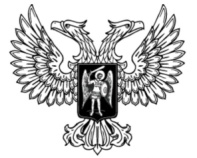 ДонецкАЯ НароднАЯ РеспубликАЗАКОНО ВНЕСЕНИИ ИЗМЕНЕНИЙ В СТАТЬЮ 1642 ГРАЖДАНСКОГО КОДЕКСА ДОНЕЦКОЙ НАРОДНОЙ РЕСПУБЛИКИПринят Постановлением Народного Совета 24 сентября 2020 годаСтатья 1 Внести в статью 1642 Гражданского кодекса Донецкой Народной Республики от 13 декабря 2019 года № 81-IIНС (опубликован на официальном сайте Народного Совета Донецкой Народной Республики 17 декабря 2019 года)  следующие изменения:1) в абзаце втором части 5 после слов «за исключением» дополнить словами «государственных корпораций,»;2) дополнить частью 101 следующего содержания:«101. До вступления в силу законов о соответствующей государственной корпорации или государственном концерне, их правовое положение, порядок создания, реорганизации и ликвидации определяются в соответствии с указами Главы Донецкой Народной Республики.»;3) дополнить частью 141 следующего содержания:«141. Приостановить действие части 3 статьи 284 и абзаца второго части 2 статьи 285 настоящего Кодекса до 1 января 2022 года, за исключением случаев признания бесхозяйными вещами и обращения в муниципальную собственность жилых помещений, жилых домов, хозяйственных построек и хозяйственных сооружений.»;4) дополнить частью 142 следующего содержания:«142. До 1 января 2022 года:1) выявление, учет, хранение, оценка и распоряжение бесхозяйными недвижимыми вещами, за исключением жилых помещений, жилых домов, хозяйственных построек и хозяйственных сооружений, осуществляются в порядке, установленном Главой Донецкой Народной Республики;2) выявление, учет, хранение, оценка и распоряжение бесхозяйными движимыми вещами, за исключением движимых вещей, указанных в части 1, абзаце первом части 2 статьи 285, статьях 286, 289, 292 и 293 настоящего Кодекса, осуществляется в соответствии законом, регулирующим отношения в сфере налогообложения.»;5) часть 18 изложить в следующей редакции:«18. До 1 января 2022 года договоры продажи недвижимости, договоры продажи предприятия, договоры дарения недвижимого имущества, договоры ренты и пожизненного содержания с иждивением, предусматривающие отчуждение недвижимого имущества, договоры аренды здания или сооружения (на срок более трех лет), договоры аренды предприятия (на срок более трех лет), договоры доверительного управления недвижимым имуществом подлежат обязательному нотариальному удостоверению и считаются заключенными с момента такого удостоверения, если иное не установлено законом. До 1 января 2022 года требования о государственной регистрации сделки, предусмотренные статьей 213, частью 3 статьи 669, частью 4 статьи 683, статьей 693, частью 2 статьи 760, частью 3 статьи 767 настоящего Кодекса, на указанные в настоящей части договоры не распространяются.До 1 января 2022 года права, которые возникают на основании указанных в настоящей части договоров, подлежат государственной регистрации в соответствии с законом о государственной регистрации вещных прав на недвижимое имущество и их ограничений (обременений) с учетом особенностей, предусмотренных в абзаце четвертом настоящей части.До 1 января 2022 года права, которые возникают на основании договоров аренды здания или сооружения (их отдельный части) либо договоров аренды предприятия, подлежат государственной регистрации в случае, если указанные договоры заключены на срок более трех лет.»;6) часть 21 признать утратившей силу. Глава Донецкой Народной Республики					   Д.В. Пушилинг. Донецк24 сентября 2020 года№ 194-IIНС